Жинь Людмила Леонидовнаучитель начальных классоввысшей категорииГосударственное учреждение образования «Средняя школа №1 г. Ошмяны»УРОК РУССКОГО ЯЗЫКА В 4 КЛАССЕТема: обобщение знаний о глаголе.Цель: способствовать закреплению знаний учащихся о глаголе как части речи, о грамматических признаках глагола, правописании безударных личных окончаний глагола.Задачи:совершенствовать умения и навыки по определению числа, лица, спряжения глаголов; формировать коммуникативные, информационные ключевые компетентности учащихся;развивать навыки связной речи, орфографическую зоркость, внимание и мышление, активизировать словарный запас;воспитывать самостоятельность, творческую активность, взаимопомощь, доброжелательное отношение друг к другу, уважение к членам семьи.Оборудование: компьютеры, мультимедийный проектор, интерактивная доска, памятки по теме «Глагол», карточки со словами-синонимами, карточки с заданиями в парах и для групп, толковый словарь С. И. Ожегова, листы успеха.Место проведения: компьютерный классХод урокаОрганизационный момент Психологический настрой урока (упражнение «Мы в лучах солнца»)- Ребята, мы начинаем наш урок. Повернитесь друг к другу, прикоснитесь ладошками к ладошкам своего соседа по парте. Что вы чувствуете? (тепло, нежность, уверенность, поддержку друзей). Подарите улыбку друг другу и пожелайте успехов. А теперь поднимем руки к верху и оживим солнечные весенние лучи. А лучики солнца - это ваши человеческие качества, которые пригодятся для успешной работы на уроке.-Какие мы должны быть, чтобы урок получился успешным? (активные, доброжелательные, старательные, любознательные, внимательные, трудолюбивые и т.д.)-А теперь повернитесь к гостям и подарите им свои улыбки. Мне хочется верить, что это солнце будет освещать нам путь знаний не только на уроке, но и щедро освещать ваш жизненный путь и доносить тепло и любовь ко всему окружающему, вашим родным и близким. И с хорошим настроением начнём наш урок.Притча (говорит учитель)Давным-давно жил мальчик. Он жил совсем один. Его никто не воспитывал, никто не наказывал, ни с кем он не делился. И было этому мальчику очень грустно. Однажды он отправился на берег моря. И вдруг ему навстречу вышел седой старик. И был очень старый, но очень мудрый. - Куда ты идешь? - спросил старик.Я иду искать место, где мне не будет так одиноко.Я знаю, как тебе помочь. Идем со мной, - предложил старик. Он привел мальчика в свой дом, где жили его дети, внуки, правнуки.Посмотри! - сказал старик. - Все мы живем в одном доме, вместе радуемся, вместе грустим, помогаем друг другу. Оставайся! Я буду тебе дедом, мой сын и его жена станут тебе отцом и матерью, а мои внуки будут тебе братьями и сестрами.Мальчик остался, и через некоторое время понял, что только теперь научился радоваться и стал по-настоящему счастливым. А произошло это потому, что у него появилась ... (семья).- Ребята, давайте подумаем, какие ассоциации можно подобрать к слову «Семья»(СЕМЬЯ - дом, мама, папа, сын, дочь, дедушка, бабушка, любовь, доброта, помощь, доверие и т.д.) Слайд на интерактивной доске Работа со словарём- Давайте обратимся к словарю. Прочитаем значение слова «семья» в словаре Ожегова С.И.:Семья - это группа живущих вместе близких родственников.Семья - объединение людей, сплочённых общими интересами. По Ушакову Д.Н.:Семья - это родные люди, которые живут в одном доме или в разных домах, но эти люди заботятся друг о друге.Слайд на интерактивной доскеСообщение учителя о происхождении праздника «День семьи»Создание проблемной ситуации-А давайте построим дом, в котором должна жить дружная семья.Слайд на интерактивной доске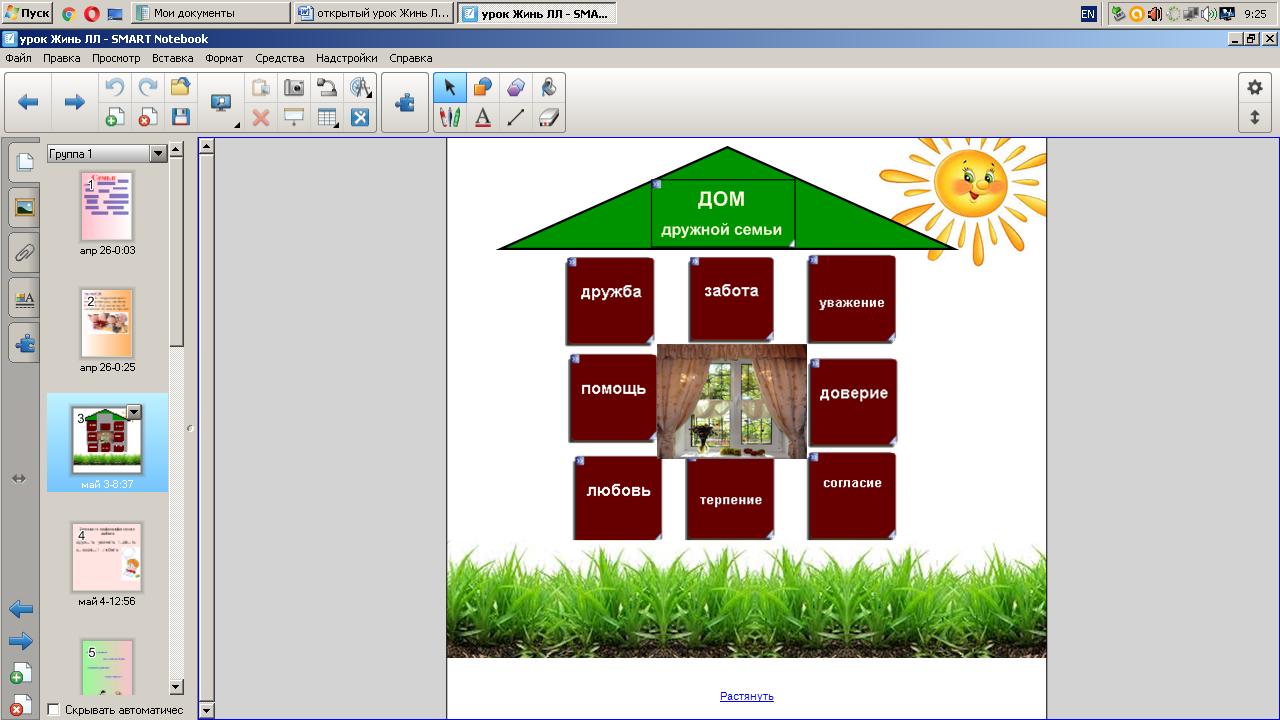 -Прочитайте слова, с чем они связаны?-Какие части речи живут в этом доме? Образуйте от них глаголы.-Как вы думаете, какая тема нашего урока? Девиз урока: С малой удачи начинается большой успех!Проверка домашнего заданияСказки и рассказы о глаголе, 3-4 учащихся работают самостоятельно за компьютером (выполнение упражнений в программе Learningapps.org), два ученика выполняют задания на индивидуальных карточках (Оценивание учащихся)Чистописаниеем ешь ете ... ет ... ут...
им ишь ите   ит …ят-	Установить закономерность, вставить пропущенные части слова, записать в тетради.Словарно-орфографическая работа (Слайд на интерактивной доске)друж...ть   уважать    т....рп...ть     д..веря..т     любить-Прочитать слова, вставить пропущенные буквы, объяснить их написание.-Какие это части речи? Назвать лишнее слово.-Составить пословицы, прочитать их. Исправить ошибки, объяснить свой выбор.Слайд на интерактивной доскеСогласную семю и горе неберет.Семьёй даражить - счясливым быть.-Объяснить смысл пословиц, найти глаголы, определить время, спряжение, лицо.-Первую пословицу списать, определить части речи, найти подлежащее и сказуемое; сделать звуко-буквенный анализ слова семья (устно).Домашнее задание (проверка)А) составить рассказ о семье «Моя семья - моё богатство», подобрать 2-3 пословицы о семье,Б) Упражнение 211.Актуализация знанийА) Чтение стихотворения (Слайд на интерактивной доске)Кто в дружбу верит горячо, Кто рядом чувствует плечо, Тот никогда не пропадёт, Тот никого не подведёт. -Найти и подчеркнуть глаголы в стихотворении.-Что называется глаголом?-На какие вопросы отвечает? -Каким членом предложения является?Б) Здоровьесберегающая паузаЗадание по группам (На доске на табличках написаны глаголы: говорить, блистаю, блуждали. Синонимы к этим глаголам прикреплены по всему классу. Каждая группа ищет свои таблички с глаголами-синонимами и прикрепляет на доску). На доске появляется:- Дети, вы можете добавить к этим глаголам свои синонимы. Что такое синонимы? Для чего они нужны? (Синонимы - слова одной и той же части речи, которые обозначают одно и тоже. Чем больше синонимов знает человек, тем точнее он выражает свои мысли).-Чем отличаются глаголы в столбиках? (спряжение, неопределённая форма глагола)В) Чтение стихотворения учеником- Прослушав стихотворение, ребята, вы поймёте, о чём дальше пойдёт речь на уроке.Глагол - весенняя часть речи, Она заставит действовать нас всех. Читать, писать, спрягать-  и обеспечитВ конце урока нам успех!- Почему глагол в четверостишии называется весенней частью речи? (Весной все пробуждается, цветет, растет. Весной все изменяется. Глагол тоже изменяется по временам, а в прошедшем времени - по родам).Г) Работа с учебникомВыполнение упражнения 209. (Один ученик у доски)- Что вы знаете о глаголах прошедшего времени? (Изменяются по родам в единственном числе и имеют суффикс - л).-Поставь глаголы в настоящее время, будущее время (устно).Д) Работа в парах.  Задание: известные вам устойчивые выражения нужно заменить одним словом -глаголом в неопределенной форме, поставить в прошедшее время (на карточках):Бежать со всех ног – торопиться  Водить за нос – обманывать Распускать руки – дратьсяЗарубить себе на носу - запомнить Витать в облаках - мечтатьФизкультминутка (музыкально-танцевальная)Е) Отработка умения определять спряжение глаголов Есть глаголы 1 и 2 спряжения.Ко второму же спряжению Отнесём мы без сомненья. Все глаголы, что на - ИТЬ,Исключая брить, стелитьИ ещё смотреть, обидеть Слышать, видеть, ненавидетьГнать, держать, дышать, вертеть, И зависеть и терпеть. Вы запомните, друзья. Их на -е спрягать нельзя.Все остальные глаголы на - ЫТЬ, - УТЬ, - ОТЬ, - АТЬ, - ЯТЬ и т.д.относятся к 1 спряжениюЗадание (Слайд на интерактивной доске): Вставить пропущенные буквы , определить спряжение глаголов (два ученика у доски)Мечтает, хохоч..т, говор..т, шепч..т, испорт..т, разруш..т, люб..т, обожа..т, хвал..т,-Как определили спряжение?Ж) Работа в группах-Наша классная семья состоит из «Союзов» -А что такое союз?1-я группа «Союз теоретиков» Задание: Выбрать правильные ответы на вопросы (Слайд на интерактивной доске)2-я группа «Союз  словообразователей»Задание: Образовать от данных слов глаголы настоящего, прошедшего и будущего времени, 3 лица, множественного числа. Разобрать по составу. 3-я группа «Союз исследователей» Задание: Найти отличия глаголов первого и второго столбиков, обосновать ответ, определить спряжение глаголов, выделить окончаниясидишь	убираешьстоим	строимглядит	вызываетпоём	снимаете4-я группа «Союз редакторов» Задание: Прочитать легенду, найти ошибки в написании глаголов, исправить их.А знайте ли вы, как появилась дружная семья? Давным-давно жила большая семья, в которой не было согласия. Устали они от ссор. И вот решили обратиться к Мудрецу, чтобы он научил жить дружно. Мудрец выслушал их и сказал:-Дружная семья - это та, где друг друга понимают, любят, уважают и заботятся.Вопрос: Какую семью можно считать дружной?5-я группа «Союз рекламных агентов» Задание: Составьте из предложений текст. Найдите глаголы неопределенной формы.Любите русский язык!Русский язык - межнациональный язык общения. С помощью языка мы общаемся.Его надо изучать, чтобы грамотно писать, читать произведения русских писателей.-К чему призывает текст?З) Тест1.	Глаголы в неопределённой форме отвечают на вопросы:а)	что делает? что сделает?б)	что делать? что сделать?в)	что делают? что делали?2.	Как изменяются глаголы в настоящем и будущем времени?а)	по родам;б)	по лицам;в)	по родам и лицам.3.	Чтобы правильно написать безударные окончания глаголов, нужно:а)	поставить глагол в неопределённую форму;б)	поставить вопрос;в)	изменить по лицам.4.	Сколько   глаголов-исключений относится ко II спряжению?а)	10 глаголов;б)	11 глаголов;в)	12 глаголов.5. Сколько  глаголов-исключений относится к I спряжению?а)	3 глагола;б)	2 глагола;в)	1глагол.
Самопроверка (Ответы на слайде)Подведение итогов, оценивание работы учащихся.Рефлексия (Слайд на интерактивной доске)-Ребята, довольны ли вы своей работой на уроке?-Считаете ли вы наш урок успешным? Вспомните девиз урока.-Какие глаголы помогли нам обеспечить этот успех?-Давайте создадим дом успешности нашего урока (Слова - кирпичики:  рассуждали, находили, узнавали, определяли, вспоминали, отдыхали, сотрудничали, добивались, обобщали).изучимговоритьблистаюблуждалибоятьсяпостигнембеседоватьискрюсьбродилиопасатьсяосвоимпроизноситьсверкаюплуталитруситьпроработаемдоказыватьсияюскиталисьробетьовладеемболтатьосвещаюиспугаться